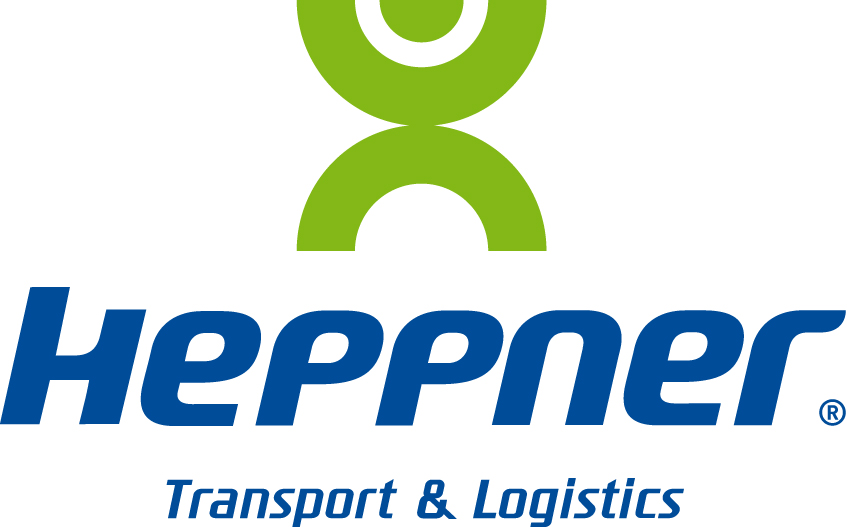 Noisy-le-Sec, le 31 mars 2015Heppner sur les bancs de l’universitéHeppner investit dans l’enseignement supérieur en soutenant l’université de Strasbourg. VRAI Heppner soutient l’université de Strasbourg (Unistra) depuis 2010. Cette action de mécénat, qui classe Heppner parmi les Grands Donateurs, permet notamment de soutenir des étudiants ayant de bons résultats et un solide projet professionnel, mais dont les ressources financières sont limitées. Grâce au don d’Heppner, 100 bourses d’études ont été attribuées, depuis 2011.L’université de Strasbourg est un creuset de compétences pour Heppner.VRAI Pas moins de 20% du personnel cadre et haute maîtrise de l’agence Heppner de Strasbourg est issu de cette université. Parallèlement, le groupe recrute des jeunes en formation (apprentis et stagiaires) et cherche au maximum à les intégrer à l’issue de leurs études.Un diplôme universitaire d’affréteur est en cours de discussion.FAUX Il a été lancé en 2012. Heppner a participé activement à sa création. Trois diplômés ont d’ailleurs déjà intégré les équipes des agences Heppner de Mulhouse, de Metz et de Strasbourg.